MODULO PERRESO ARTICOLO			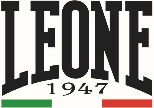 Nome ………………………………………………    Cognome …………………………………………………N° d’ordine ……………………………………..     Data ordine …………………………………………….ARTICOLI DA RENDERE e RIMBORSAREEffettua la spedizione del reso a: 	LOFAS SPRINT S.r.l.c/o RHENUS LOGISTISTICS ITALIAVia delle Azalee 6 Porta n.420090 BUCCINASCO (MI) Se il motivo del tuo reso è perché l’articolo è danneggiato, presenta dei difetti di fabbrica oppure non corrisponde a quello che avevi scelto nel tuo ordine, puoi richiederne il ritiro inviando una email a ordiniweb@leone1947.it  www.leone1947.itCompilare il presente modulo e inserirlo nel pacco con cui si rende la merce.QTCODICE ARTICOLODESCRIZIONE DELLA PROBLEMATICA RELATIVA AL PRODOTTO